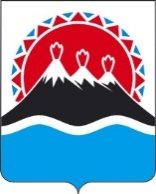 г. Петропавловск-Камчатский	                                «__» _________ 2018 годаВ целях уточнения отдельных положений приказа Министерства жилищно-коммунального хозяйства и энергетики Камчатского края от 26.01.2016 № 23 «Об утверждении Порядка проведения конкурса по отбору аудиторской организации (аудитора) для оказания услуг по проведению аудита годовой бухгалтерской (финансовой) отчетности некоммерческой организации «Фонд капитального ремонта многоквартирных домов Камчатского края»ПРИКАЗЫВАЮ:1. Внести в приказ Министерства жилищно-коммунального хозяйства и энергетики Камчатского края от 26.01.2016 № 23 «Об утверждении Порядка проведения конкурса по отбору аудиторской организации (аудитора) для оказания услуг по проведению аудита годовой бухгалтерской (финансовой) отчетности некоммерческой организации «Фонд капитального ремонта многоквартирных домов Камчатского края» следующие изменения:1) в части 3.1 приложения слова «в информационно-коммуникационной сети «Интернет» http://www.кamchatka.gov.ru/» заменить словами «в сети Интернет www.kamgov.ru»;2) в приложении 3 к Порядку проведения конкурса по отбору аудиторской организации (аудитора) для оказания услуг по проведению аудита годовой бухгалтерской (финансовой) отчетности некоммерческой организации «Фонд капитального ремонта многоквартирных домов Камчатского края»:а) в части 1.9 слова «в информационно-коммуникационной сети «Интернет» http://www.кamchatka.gov.ru/» заменить словами «в сети Интернет www.kamgov.ru»;б) в части 1.11 слова «в информационно-коммуникационной сети «Интернет» http://www.кamchatka.gov.ru/» заменить словами «в сети Интернет www.kamgov.ru»;в) в части 4.2 слова «в информационно-коммуникационной сети «Интернет» http://www.кamchatka.gov.ru/» заменить словами «в сети Интернет www.kamgov.ru»;2. Настоящий приказ вступает в силу через 10 дней после дня его официального опубликования.Министр                                                                                               В.В. ТихоновичМИНИСТЕРСТВО ЖИЛИЩНО-КОММУНАЛЬНОГО ХОЗЯЙСТВА И ЭНЕРГЕТИКИ КАМЧАТСКОГО КРАЯПРИКАЗ № О внесении изменений в приказ Министерства жилищно-коммунального хозяйства и энергетики Камчатского края от 26.01.2016 № 23 «Об утверждении Порядка проведения конкурса по отбору аудиторской организации (аудитора) для оказания услуг по проведению аудита годовой бухгалтерской (финансовой) отчетности некоммерческой организации «Фонд капитального ремонта многоквартирных домов Камчатского края»